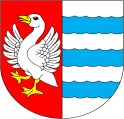 Starostka obce Husinecjako příslušný orgán zřizovatele Základní a mateřské školy Husinec – Řež, příspěvkové organizace, ve smyslu ust. § 102 odst. 2) písm. b) a § 99 odst. 2) zákona č. 128/2000 Sb., o obcích (obecní zřízení), ve znění pozdějších předpisů,v souladu s § 166 odst. 2 zákona č. 561/2004 Sb., o předškolním, základním, středním, vyšším odborném a jiném vzdělávání (školský zákon), ve znění pozdějších předpisů, a v souladu s ust. § 3 vyhlášky Ministerstva školství, mládeže a tělovýchovy ČR č. 54/2005 Sb., o náležitostech konkursního řízení a konkursních komisích,vyhlašuje konkursní řízení na obsazení vedoucího pracovního místa ředitele/ředitelkyZákladní školy a mateřské školy Husinec – Řež, příspěvkové organizace, sídlo: Ke Škole 17, Řež 250 68 HusinecIČO: 70991073Požadavky:předpoklady a odborná kvalifikace pro výkon funkce ředitele základní školy podle § 3 a § 5 zákona č. 563/2004 Sb., o pedagogických pracovnících a o změně některých zákonů, ve znění pozdějších předpisůprokázání znalosti českého jazyka, vyplývá-li tato povinnost z platných právních předpisůznalost školských předpisů a problematiky řízení daného typu školyorganizační a manažerské schopnostimetodické a pedagogické dovednostiplná svéprávnost (plná způsobilost k právním úkonům)zdravotní způsobilostobčanská a morální bezúhonnostNáležitosti písemné přihlášky:osobní jméno, příjmení, titul uchazečedatum a místo narození uchazečestátní příslušnost uchazečemísto trvalého pobytu a příp. korespondenční adresa uchazečekontaktní spojení na uchazeče (telefon a e-mail)datum a vlastnoruční podpis uchazeče.K přihlášce uchazeč/uchazečka přiloží:úředně ověřené kopie dokladů o nejvyšším dosaženém vzdělání (diplom včetně vysvědčení 
o státní závěrečné zkoušce a případně doklady o dalším vzdělání)doklad o průběhu všech dosavadních zaměstnání uchazeče s uvedením časového přehledu a funkčního zařazení uchazeče potvrzený posledním zaměstnavatelem (lze nahradit čestným prohlášením uchazeče obsahujícím rekapitulaci dosavadních zaměstnání)strukturovaný profesní životopis opatřený datem a podpisem uchazečekoncepci řízení a rozvoje Základní a mateřské školy Husinec – Řež, příspěvkové organizace, v rozsahu max. 4 stran opatřenou datem a podpisem uchazečevýpis z rejstříku trestů (ne starší než 3 měsíce) nebo doklad o jeho vyžádáníoriginál lékařského potvrzení o způsobilosti k výkonu funkce ředitele školy ne starší 3 měsícůpísemný souhlas se zpracováním osobních údajů pro účely tohoto konkursního řízení ve smyslu zákona č. 101/2000 Sb., o ochraně osobních údajů, ve znění pozdějších předpisůPředpokládaný nástup do funkce: 1. září 2017Přihlášku s uvedenými materiály zašlete doporučeně nebo předejte osobně nejpozději do 26.7. 2017 do 9:00 hodin na adresu:Obecní úřad Husinec, U Radnice 64, 250 68 ŘežObálku označte slovy: Konkurz na ředitele školy – neotvíratKontaktní údaj pro případné dotazy: starosta@husinec-rez.cz; tel.: 606 032 556Vyhlašovatel si vyhrazuje právo zrušit toto konkursní řízení kdykoliv v jeho průběhu bez udání důvodu.V Řeži dne 23. 6. 2017Mgr. Jana Münzbergerovástarostka